IES EL CASTELL – ESPARREGUERACurs 2019-20DOSSIER DE RECUPERACIÓ DE TECNOLOGIA3r ESOS’ha de lliurar aquest dossier resolt i complet. És imprescindible per a poder recuperar la matèria portar-lo fet abans del dia  17 d’abril de 2020Nom i cognoms:............................................Grup:..............DOSSIER RECUPERACIÓ TECNOLOGIA - 3r ESOTEMA 1 : HABITATGEExplica la diferència entre superfície útil i construïda d’un habitatge.Quina diferència hi ha entre un croquis i un plànol.Definició d’escala gràfica i quins tipus hi ha.Enumerar els diferents tipus de plànols que hi ha.   Fes una relació dels elements constructius més importants i digues quina funció fan.Definició de:  encofrat, temps de presa, formigó i formigó armat.Explica breument com és una instal·lació  d’aigua d’un habitatge.Explica què és el QPCP que trobem en un habitatge i quina funció tenen els elements que el formen.Què vol dir la cèdula d’habitabilitat.Calcula l’escala a la que hem dibuixat un objecte que en la realitat mesura 2m i hem dibuixat  4 cm.Un objecte s’ha dibuixat a escala un 1/20, calcula la mida real si hem dibuixat 12 cm.Calcula la mida dibuixada d’un objecte fet a escala 1/50 si a la realitat fa 6 m.TEMA 2 : ESTRUCTURESPosa tres exemples de materials elàstics i tres de plàstics.Posa tres exemples de materials fràgils. Pot un material ser fràgil i dur alhora?Quines d eles propietats mecàniques estudiades creus que son més importants alhora de triar els materials per construir els següents objectes :un cable d’alta tensióun cable de telèfonuna columnauna pilota de basquetuna pilota de golfel quadre d’una bicicletauna llauna de coca colauna farolaun trampolíQuin tipus d’esforços han de suportar els objectes següents?Un tornavísLes potes d’una taulaEl passador d’unes tisoresLes cordes d’una guitarraEl pal d’una escombraL’eix d’un aerogenerador eòlicAssenyala el tipus d’esforç principal a que acostumen a estar sotmesos els cossos o objectes de la figura.Arc,Tisores,Barra superior del gronxador,Columna,Cadena d'un gronxador,Corda d'un arc de tir,Corda,Taula,Fusta del seient del gronxador,EstanteriaDiferencia la ductilitat i la mal·leabilitat.De què depèn la resistència  d’un cos  a un determinat esforç?Quines característiques ha de tenir un cos sotmès a un esforç de compressió?Dibuixa un cos deformat per un esforç de flexió i un altre per vinclament.   De les bigues següents, quina et sembla que tindrà més resistència a la flexió? I quina en tindrà menys?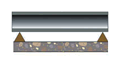 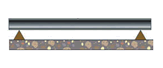 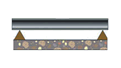 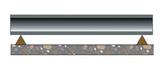 Les potes d’una cadira, quin esforç suporten?A quin esforç està sotmès el cable d’un ascensor?Quin tipus d’esforç suporta la tija d’un tornavís quan cargolem?Què és una estructura?Associa els objectes següents:cotxe   bebèllauna begudespupitre taulapapereraordinadorparaigua				- armaduracotxe            				- laminar o carcassa                                  edifici escolarcas de motoTEMA 3: MÀQUINES SIMPLESTEMA 4: MECANISMES DE TRANSMISSIÓTEMA 5: MÀQUINES HIDRÀULIQUESDefinició i nom de les turbines estudiades. Explica les característiques de cada turbina. TEMA 6: MÀQUINES TÈRMIQUES1  En quins dels processos següents cal una màquina tèrmica?Extreure energia tèrmica (calor) d'un cos a una temperatura de 50oC i transferir-la a un altre que es troba a 20oCConvertir en energia tèrmica (calor) el treball realitzat pel corrent elèctric que circula per una resistència.Extreure energia tèrmica (calor) d'un cos a una temperatura de 18oC i transferir-la a un altre que es troba a 35oCConvertir l'energia tèrmica produïda en la combustió d'un combustible en energia mecànica (treball)2  Quines de les afirmacions següents, referides a les màquines de vapor, són certes?El mecanisme que fa possible la conversió del moviment de vaivé del pistó en moviment circular és el regulador de Watt.El vapor es produeix a l'interior de la pròpia màquinaEl vapor que surt del cilindre, es condensa en aigua i torna a la caldera per tancar el cicle.El regulador centrífug o de Watt permet que la màquina reguli automàticament la seva velocitat en funció de la càrrega que li apliquem o el treball que hagi de realitzar en cada moment.L'energia tèrmica produïda a la combustió es transfereix a l'aigua que es converteix en vapor i aquest fa moure l'èmbol del cilindreEl distribuïdor fa entrar el vapor al cilindre per un extrem i per l'altre de forma alternativaEl vapor es produeix a la caldera, passa al distribuïdor i després al cilindre3  Quines de les afirmacions següents, referides a les turbines de vapor, són certes?El vapor es produeix fora de la màquina, en una caldera, i en passar per l'interior de la màquina, acciona els àleps produint un moviment giratori al rodet.Són màquines tèrmiques de combustió externa i rotatives.El moviment de rotació del rodet s'aconsegueix gràcies a un mecanisme de biela i manovella situat a l'exterior de la màquina.Actualment, les màquines motrius més potents que s'han construït són turbines de vapor.El vapor que surt de la turbina, es condensa en aigua i torna a la caldera per tancar el cicle.4  Respon:Quines de les afirmacions següents, sobre els motors d'explosió o de cicle Otto, són certes?Les vàlvules s'han d'obrir i tancar simultàniament, en el mateix moment, per tal d'evitar que la mescla gasolina – aire detoni abans d'hora.En el temps d'explosió, el pistó baixa des del PMS fins al PMI i es mou una distància anomenada cursa.Els quatre temps del cicle són, per ordre, admissió – compressió – explosió – escapamentSón màquines tèrmiques motrius rotatives de combustió interna.Necessiten l'espurna produïda per una bugia per iniciar la combustió de la mescla d'aire i gasolina.El conjunt biela – cigonyal fa possible la conversió del moviment de vaivé alternatiu del pistó en un moviment circular.5  Quines de les afirmacions següents, sobre els motors dièsel o d'encesa per compressió, són certes?El conjunt biela – cigonyal fa possible la conversió del moviment de vaivé alternatiu del pistó en un moviment circular.Són màquines tèrmiques motrius alternatives de combustió interna.Necessiten l'espurna produïda per una bugia per iniciar la combustió de la mescla d'aire i gasoil.Les vàlvules s'han d'obrir i tancar simultàniament, en el mateix moment, per tal d'evitar que la mescla gasoil – aire detoni abans d'hora.En el temps de compressió, el pistó baixa des del PMS fins al PMI i es mou una distància anomenada cursa.Els quatre temps del cicle són, per ordre, admissió – compressió – explosió - escapament6  Respon la pregunta següent:Un motor de quatre cilindres, amb un diàmetre de 50mm i una cursa de 80mm, quina cilindrada unitària té, aproximadament?2.512 cm3628 cm3125 cm3157 cm3Es tracta d'un motor dièsel o d'encesa per compressió.7  Quines de les afirmacions següents, referides a les turbines de gas, són certes?Utilitzen el gas oxigen com a combustible.Les fases d'aquests motors són similars a las dels motors de gasolina i, bàsicament són: aspiració d'aire – compressió d'aire – combustió – escapament.Tenen dos cossos ben diferenciats: el turbocompressor i la turbina.Són motors tèrmics rotatius de combustió interna.8  Quines de les següents afirmacions són certes?Els catalitzadors són dispositius que s'instal·len en la zona d'escapament dels motors tèrmics que porten els vehicles i afavoreixen reaccions químiques que redueixen la perillositat dels gasos emesos.Els biocombustibles són combustibles fòssils modificats amb un procés de dessulfuració que els fa menys contaminants i poden substituir a la gasolina i el gasoil.Quan un motor utilitza bioalcohol o biodièsel no emet diòxid de carboni (CO2), però sí òxids de sofre (SOx) i de nitrogen (NOx).La gasolina 98 té més poder antidetonant que la 95 i, per això, és més adequada per utilitzar en motors amb una elevada relació de compressió.La dessulfuració és una de les reaccions químiques que es produeixen als catalitzadors.La utilització de combustibles fòssils com la gasolina i el gasoil produeixen, majoritàriament, òxids de sofre (SOx) i de nitrogen (NOx), vapor d'aigua i partícules sòlides.9  Quines de les següents afirmacions són certes?Els vehicles híbrids porten dos motors tèrmics: un de gasolina i un altre de biodièsel que funcionen alternativament en funció de les condicions d'utilització amb l'objectiu de reduir la contaminació.La utilització de vehicles elèctrics no produeix contaminació local, però l'energia elèctrica amb què es carreguen les seves bateries pot haver estat produïda amb l'ús de combustibles fòssils. Per tant, generen contaminació al lloc on es produeix l'electricitat.Els vehicles amb pila de combustible cremen hidrogen (H2) per obtenir energia elèctrica. La combustió únicament genera vapor d'aigua i gens de CO2.Alguns dels principals problemes dels vehicles elèctrics actuals és la baixa autonomia i l'elevat pes i volum que ocupen les bateries.Els vehicles amb pila de combustible no utilitzen cap motor tèrmic, ja que la pila produeix l'electricitat necessària per alimentar els motors elèctrics que incorpora.Alguns dels principals problemes dels vehicles amb pila de combustible són l'energia necessària per a l'obtenció de l'hidrogen i la seguretat en la seva manipulació.a. Calcula la velocitat angular d'una politja de 30 cm de diàmetre si rep el moviment a través d'una corda que passa per una roda acanalada de 15 cm de diàmetre i que gira a 100 rad/s.
b. És un sistema reductor o multiplicador?
2-  Determina el radi que ha de tenir una politja que gira a 50 rad/s i que en fa girar una altra de radi 8 cm a
150 rad/s a través d'una corretja.
b. És un sistema reductor o multiplicador?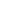 
3- Quantes dents ha de tenir una roda dentada que gira a 40 rad/s i engrana amb una altra roda dentada amb
60 dents i velocitat de gir 10 rad/s?
4- a. Considera dos engranatges rectes amb z1 = 12 dents i z2 = 60 dents.
Si w1 = 40 rad/s, a quina velocitat angular gira l'altre engranatge?
b. Hi ha canvi en el sentit de gir del segon engranatge?
5- a. Si en el problema anterior posem enmig dels dos engranatges un altre engranatge amb 24 dents, a quina velocitat gira el tercer engranatge?
b. Quina diferència hi ha amb el problema anterior?
6- En una bicicleta el plat té 54 dents i el pinyó 16. Si fas 60 pedalades cada minut:
a. A quina velocitat gira la roda?
b. Calcula la velocitat amb què avança la bicicleta en km/h si el radi de la roda fa 30 cm.
7- a. Calcula la velocitat de rotació del darrer engranatge (núm. 4) d'un tren d'engranatges en el qual el primer gira a 20 rad/s i z1 = 40, z2 = 20, z3 = 30 i z4 = 15, si el núm. 2 i núm. 3 estan muntats sobre el mateix eix.
b. El sistema és reductor o multiplicador?
c.El sentit de gir de la roda núm. 4 és igual que el de la núm. 1?

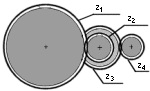 